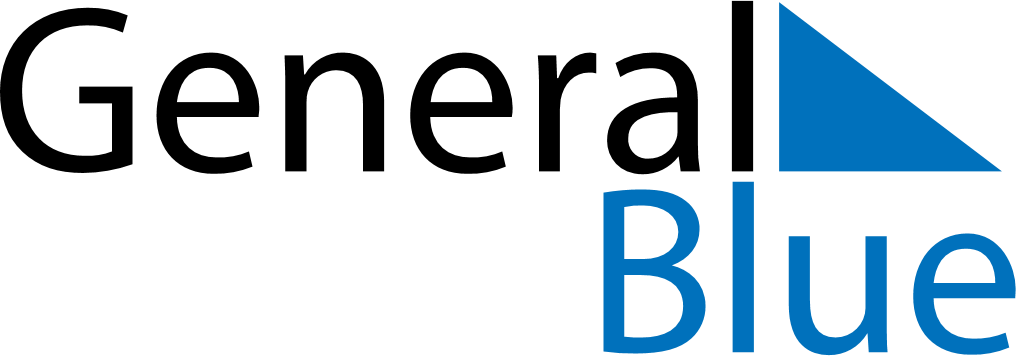 May 2024May 2024May 2024May 2024May 2024May 2024Radzyn Podlaski, Lublin, PolandRadzyn Podlaski, Lublin, PolandRadzyn Podlaski, Lublin, PolandRadzyn Podlaski, Lublin, PolandRadzyn Podlaski, Lublin, PolandRadzyn Podlaski, Lublin, PolandSunday Monday Tuesday Wednesday Thursday Friday Saturday 1 2 3 4 Sunrise: 5:00 AM Sunset: 7:53 PM Daylight: 14 hours and 53 minutes. Sunrise: 4:58 AM Sunset: 7:54 PM Daylight: 14 hours and 56 minutes. Sunrise: 4:56 AM Sunset: 7:56 PM Daylight: 15 hours and 0 minutes. Sunrise: 4:54 AM Sunset: 7:58 PM Daylight: 15 hours and 3 minutes. 5 6 7 8 9 10 11 Sunrise: 4:52 AM Sunset: 7:59 PM Daylight: 15 hours and 6 minutes. Sunrise: 4:50 AM Sunset: 8:01 PM Daylight: 15 hours and 10 minutes. Sunrise: 4:49 AM Sunset: 8:02 PM Daylight: 15 hours and 13 minutes. Sunrise: 4:47 AM Sunset: 8:04 PM Daylight: 15 hours and 17 minutes. Sunrise: 4:45 AM Sunset: 8:06 PM Daylight: 15 hours and 20 minutes. Sunrise: 4:44 AM Sunset: 8:07 PM Daylight: 15 hours and 23 minutes. Sunrise: 4:42 AM Sunset: 8:09 PM Daylight: 15 hours and 26 minutes. 12 13 14 15 16 17 18 Sunrise: 4:40 AM Sunset: 8:10 PM Daylight: 15 hours and 30 minutes. Sunrise: 4:39 AM Sunset: 8:12 PM Daylight: 15 hours and 33 minutes. Sunrise: 4:37 AM Sunset: 8:14 PM Daylight: 15 hours and 36 minutes. Sunrise: 4:36 AM Sunset: 8:15 PM Daylight: 15 hours and 39 minutes. Sunrise: 4:34 AM Sunset: 8:17 PM Daylight: 15 hours and 42 minutes. Sunrise: 4:33 AM Sunset: 8:18 PM Daylight: 15 hours and 45 minutes. Sunrise: 4:31 AM Sunset: 8:20 PM Daylight: 15 hours and 48 minutes. 19 20 21 22 23 24 25 Sunrise: 4:30 AM Sunset: 8:21 PM Daylight: 15 hours and 51 minutes. Sunrise: 4:29 AM Sunset: 8:22 PM Daylight: 15 hours and 53 minutes. Sunrise: 4:27 AM Sunset: 8:24 PM Daylight: 15 hours and 56 minutes. Sunrise: 4:26 AM Sunset: 8:25 PM Daylight: 15 hours and 59 minutes. Sunrise: 4:25 AM Sunset: 8:27 PM Daylight: 16 hours and 1 minute. Sunrise: 4:24 AM Sunset: 8:28 PM Daylight: 16 hours and 4 minutes. Sunrise: 4:23 AM Sunset: 8:29 PM Daylight: 16 hours and 6 minutes. 26 27 28 29 30 31 Sunrise: 4:22 AM Sunset: 8:31 PM Daylight: 16 hours and 9 minutes. Sunrise: 4:20 AM Sunset: 8:32 PM Daylight: 16 hours and 11 minutes. Sunrise: 4:19 AM Sunset: 8:33 PM Daylight: 16 hours and 13 minutes. Sunrise: 4:19 AM Sunset: 8:34 PM Daylight: 16 hours and 15 minutes. Sunrise: 4:18 AM Sunset: 8:36 PM Daylight: 16 hours and 17 minutes. Sunrise: 4:17 AM Sunset: 8:37 PM Daylight: 16 hours and 20 minutes. 